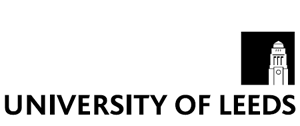 STUDENT EDUCATION SERVICE DOCTORAL COLLEGE PROGRAMMES  (v 4/19)New Programme Specification for a Research Award:   Integrated PhDPLEASE ALSO ATTACH THE COMPLETED TAUGHT PG PROGRAMME SPECIFICATION THAT TOGETHER WITH THIS FORM COMPLETES THE INTEGRATED PhD SUBMISSION.The proposal will be considered by Postgraduate Research Programmes and Quality GroupDetails of the Award Outline of the programme structure (Please set out the distinctive features  of the programme in each year:  that is Subject Specific Training, Generic & Transferable Skills training, taught modules, placements or internships) The arrangements for the supervision of postgraduate research students are outlined in the University’s Code of Practice. It is a requirement that the arrangements made for all candidates will follow these requirements in full, irrespective of location.Use the following to provide an overview of the facilities, research environment and the support arrangements that will be in place. Outline how the arrangements for this award will be fulfilled:School and Faculty Endorsement: 		_________________________________________________________RECOMMENDATION The following pages document the supervisory arrangements, facilities and support that the candidate will have access to during the candidature which meet the University’s requirements as set out in the Code of Practice for Research Degree Candidatures.  These arrangements have been confirmed by:School		______________________________________________		Date: Graduate School	______________________________________________		Date:APPROVAL		______________________________________________		Date: 	            Chair of Postgraduate Research Programmes and Quality Group==========================================================================For Office Use OnlyAPPROVAL: GRADUATE BOARD     Date:	______________________________________Doctoral College Programmes onlyDoctoral College August  2019Version 4===================================================================================================Award Title: Eg. Doctor of PhilosophySchool Responsible for the Award:Academic Contact for this award:Mode of Attendance:  (full time/ part time / split site)Number of PGRs each year: Duration of the Programme  (i.e. standard period of study: 3 years) (Provide a rationale if the proposed candidature exceeds the standard period of full time study (36 months))Does this programme have a maximum time limit (i.e. an overtime year)?   If *No, provide details Yes / No*If more than one school is involved in this arrangement indicate the additional schools (if applicable)Indicate if there are specific funding arrangements for this award:(i.e. Horizon 2020; Research Council etc.)Proposed Fee for this programme: (e.g. Arts, Science, Combined, Clinical, Other etc. .This will be confirmed by the PGR Pricing Group) Proposed year of introduction:Admission to the Full Time programme will be in:(State month- note: module start dates of September)Criteria for Admission. Include English Language requirements (e.g. IELTS) if proposing higher than the University’s standard entry requirementsProfessional or Statutory Body involvement: (indicate if this is to be acquired)Rationale for Development of the Programme including the Marketing and Financial (Business) Case to support this. 
(Contact Faculty Marketing / Finance for more information)Proposed location of study If more than one organisation is involved note these here  indicating the primary location for the duration of the candidature.If this programme includes any taught content /modules delivered by  another institution please indicate hereWill this award include a placement? (Indicate if this is an industrial placement, internship, attending another university. Indicate how long the placement will last)HECoS Code(s)Please select up to 5 HECoS codes (subject area definitions) which best represent the programme.HECoS Code(s)% SplitHECoS Code(s)Please select up to 5 HECoS codes (subject area definitions) which best represent the programme.1.HECoS Code(s)Please select up to 5 HECoS codes (subject area definitions) which best represent the programme.2.HECoS Code(s)Please select up to 5 HECoS codes (subject area definitions) which best represent the programme.3HECoS Code(s)Please select up to 5 HECoS codes (subject area definitions) which best represent the programme.4HECoS Code(s)Please select up to 5 HECoS codes (subject area definitions) which best represent the programme.5If the award is delivered in more than one location complete the remaining questions in this sectionIf the award is delivered in more than one location complete the remaining questions in this sectionIf the award is delivered in more than one location complete the remaining questions in this sectionRationale for this proposed arrangement(brief outline if linked to an external research bid)External Supervisor who will form part of the supervisory team (research and PhD supervisory experience)Resources at the host organisation available to the candidate to support their researchRationale for the programme structure:(brief outline if linked to an external research bid)Year 1 (outline)Year 2 (outline)Year 3 (outline)Year 4 (outline)Learning Outcomes for the award  It is expected that these will be the same as standard. If not please specify here.The Research ProjectIndicate if the Supervisory Team is to be drawn from more than one faculty (for interdisciplinary projects)Induction  to PhD study  (outline when, where and how this will be delivered)Indicate when the Training Plan will be agreed if this is not to be within the first month of the candidature.How Research Training  will be determined and deliveredEthical Approval (indicate if this is required and when this will be addressed)Data Management Plan(please confirm when this will be reviewed) Arrangements for Supervision Monitoring Progression Confirm when progression milestones will take place for this award using the timeframe provided opposite:i.e. 3 year PhD: FFPR at 6 months and Transfer by month 124 year PhD: FFPR at 18 months and  Transfer by month 24First Formal Progress Report Monitoring Progression Confirm when progression milestones will take place for this award using the timeframe provided opposite:i.e. 3 year PhD: FFPR at 6 months and Transfer by month 124 year PhD: FFPR at 18 months and  Transfer by month 24At 12 monthsMonitoring Progression Confirm when progression milestones will take place for this award using the timeframe provided opposite:i.e. 3 year PhD: FFPR at 6 months and Transfer by month 124 year PhD: FFPR at 18 months and  Transfer by month 24At 24 monthsMonitoring Progression Confirm when progression milestones will take place for this award using the timeframe provided opposite:i.e. 3 year PhD: FFPR at 6 months and Transfer by month 124 year PhD: FFPR at 18 months and  Transfer by month 24At 36 monthsMonitoring Progression Confirm when progression milestones will take place for this award using the timeframe provided opposite:i.e. 3 year PhD: FFPR at 6 months and Transfer by month 124 year PhD: FFPR at 18 months and  Transfer by month 24At 48 monthsExamination It is expected that the length of thesis and all examination arrangements will fall within the standard University arrangements. If this is not the case use this box to indicate how and where these might differhttp://www.leeds.ac.uk/rsa/thesissubmissionandexamination/staff/for_staff.htmlIndicate if there any additional arrangements that are specific to this particular award  Integration within the research community in the Graduate SchoolDissemination of results of research3notesPGR Pricing and Scholarships GroupNew Title to be approved by Graduate BoardAdded to Ords and RegsAdded to Regulations Programmes web pageStudent Records/Admissions  HECOS codes